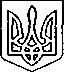 Щасливцевська  сільська  радаВиконавчий  комітетРІШЕННЯ07.12.2020 р.				    № 168Про надання погодження на розміщення засобів зовнішньої рекламиРозглянувши заяви суб’єктів підприємницької діяльності та надані документи відповідно до Положення про порядок розміщення зовнішньої реклами у населених пунктах Щасливцевської сільської ради, затвердженого рішенням 57 сесії Щасливцевської сільської ради 7 скликання від 26.01.2018 року № 917 «Про деякі питання розміщення зовнішньої реклами у населених пунктах Щасливцевської сільської ради», на підставі Закону України «Про рекламу», керуючись, ст. 30 Закону України «Про місцеве самоврядування». ВИРІШИВ: 1. Погодити розміщення засобів зовнішньої реклами суб’єктів підприємницької діяльності:1.1. гр. *** на розміщення засобу зовнішньої реклами за адресою: навпроти магазину «Газда» в с. Щасливцеве Генічеського р-ну, Херсонської обл., відповідно до схеми терміном на 5 (п’ять) років.1.2. гр. *** на розміщення засобу зовнішньої реклами за адресою: біля земельної ділянки з кадастровим номером 6522186500:01:001:04*** в с. Щасливцеве Генічеського р-ну, Херсонської обл., відповідно до схеми терміном на 5 (п’ять) років.1.3. гр. *** на розміщення засобу зовнішньої реклами за адресою: біля земельної ділянки з кадастровим номером 6522186500:04:001:20*** в с. Генічеська Гірка Генічеського району Херсонської обл., відповідно до схеми терміном на 5 (п’ять) років.1.4. гр. *** на розміщення засобу зовнішньої реклами за адресою: біля земельної ділянки з кадастровим номером 6522186500:11:004:00*** в с. Генічеська Гірка Генічеського району Херсонської області, відповідно до схеми терміном на 5 (п’ять) років.1.5. гр. *** на розміщення засобу зовнішньої реклами за адресою: біля земельної ділянки з кадастровим номером 6522186500:02:001:05*** в с. Генічеська Гірка Генічеського району Херсонської обл., відповідно до схеми терміном на 5 (п’ять) років.1.6. гр. *** на розміщення засобу зовнішньої реклами за адресою: біля земельної ділянки з кадастровим номером 6522186500:02:001:08*** в с. Генічеська Гірка Генічеського району Херсонської обл., відповідно до схеми терміном на 5 (п’ять) років.1.7. гр. *** на розміщення засобу зовнішньої реклами за адресою: біля земельної ділянки з кадастровим номером 6522186500:04:001:20*** в с. Генічеська Гірка Генічеського району Херсонської обл., відповідно до схеми терміном на 5 (п’ять) років.1.8. гр. *** на розміщення засобу зовнішньої реклами за адресою: біля земельної ділянки з кадастровим номером 6522186500:22:002:00*** в с. Генічеська Гірка Генічеського району Херсонської обл., відповідно до схеми терміном на 5 (п’ять) років.1.9. гр. *** на розміщення засобу зовнішньої реклами за адресою: біля земельної ділянки з кадастровим номером 6522186500:02:001:03*** в с. Генічеська Гірка Генічеського району Херсонської обл., відповідно до схеми терміном на 5 (п’ять) років.1.10. гр. *** на розміщення засобу зовнішньої реклами за адресою: біля земельної ділянки з кадастровим номером 6522186500:02:001:02*** в с. Генічеська Гірка Генічеського району Херсонської обл., відповідно до схеми терміном на 5 (п’ять) років.1.11. гр. *** на розміщення засобу зовнішньої реклами за адресою: біля земельної ділянки з кадастровим номером 6522186500:04:001:00*** в с. Генічеська Гірка Генічеського району Херсонської обл., відповідно до схеми терміном на 5 (п’ять) років.1.12. гр. *** на розміщення засобу зовнішньої реклами за адресою: біля земельної ділянки з кадастровим номером 6522186500:03:100:01*** в с. Генічеська Гірка Генічеського району Херсонської обл., відповідно до схеми терміном на 5 (п’ять) років.2. Заявникам під час монтажу та експлуатації засобів зовнішньої реклами дотримуватись вимог чинного законодавства.3. Контроль за виконанням рішення покласти на в. о. начальника відділу містобудування та архітектури – головного архітектора Щасливцевської сільської ради М. БОРІДКОСільський голова						Віктор ПЛОХУШКО